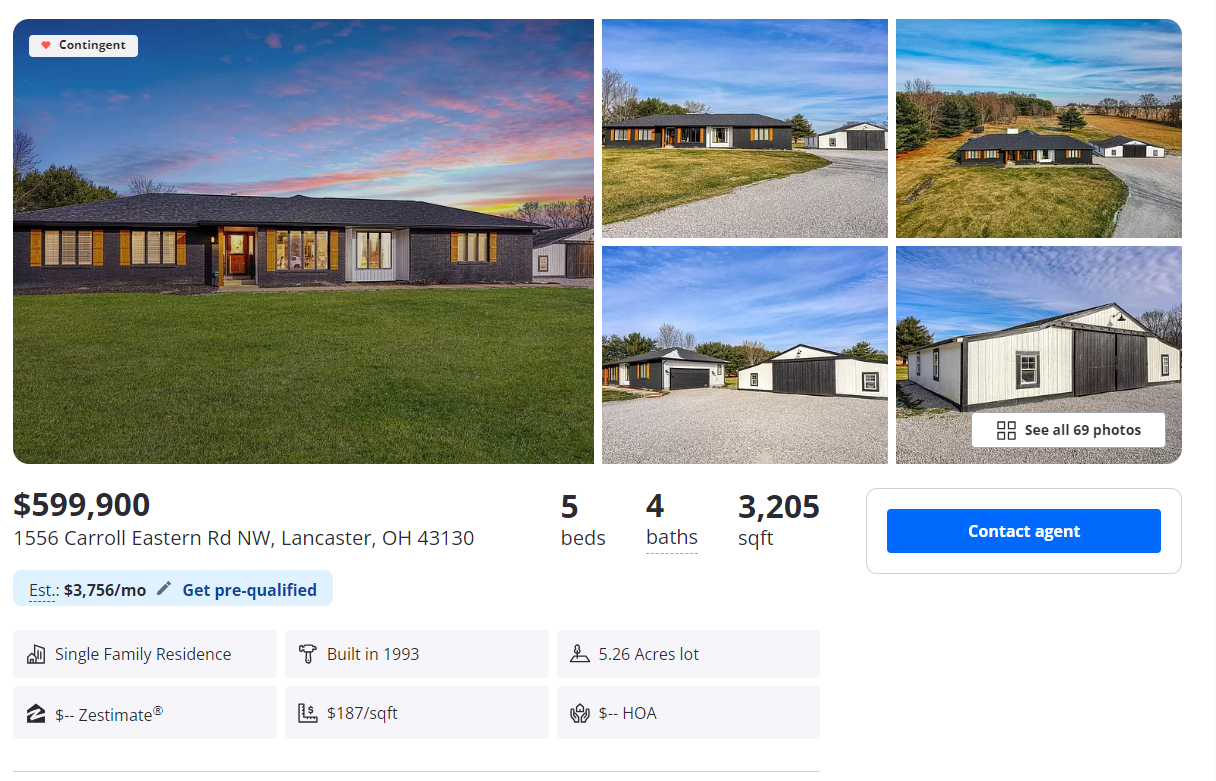 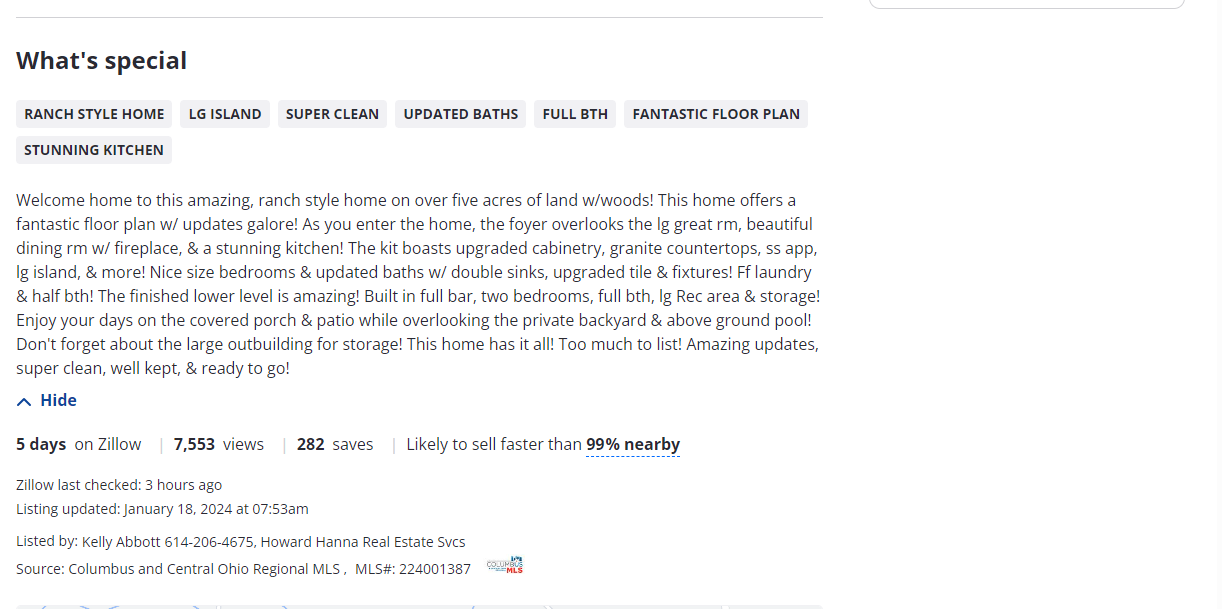 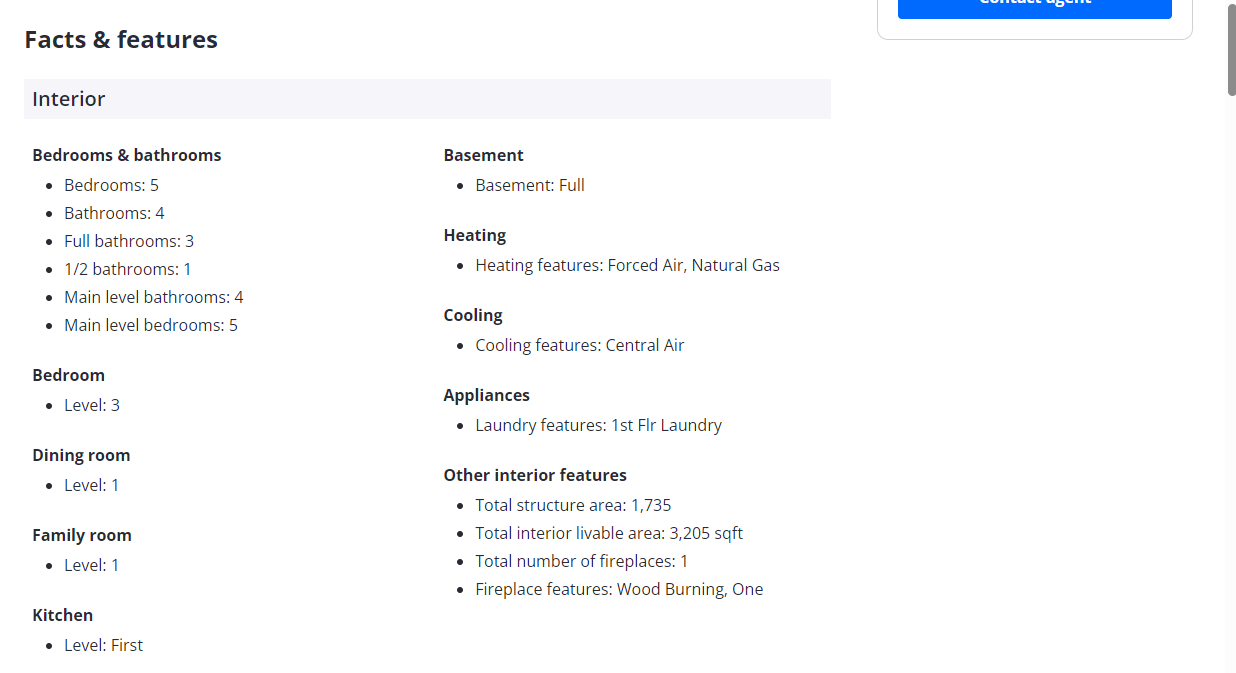 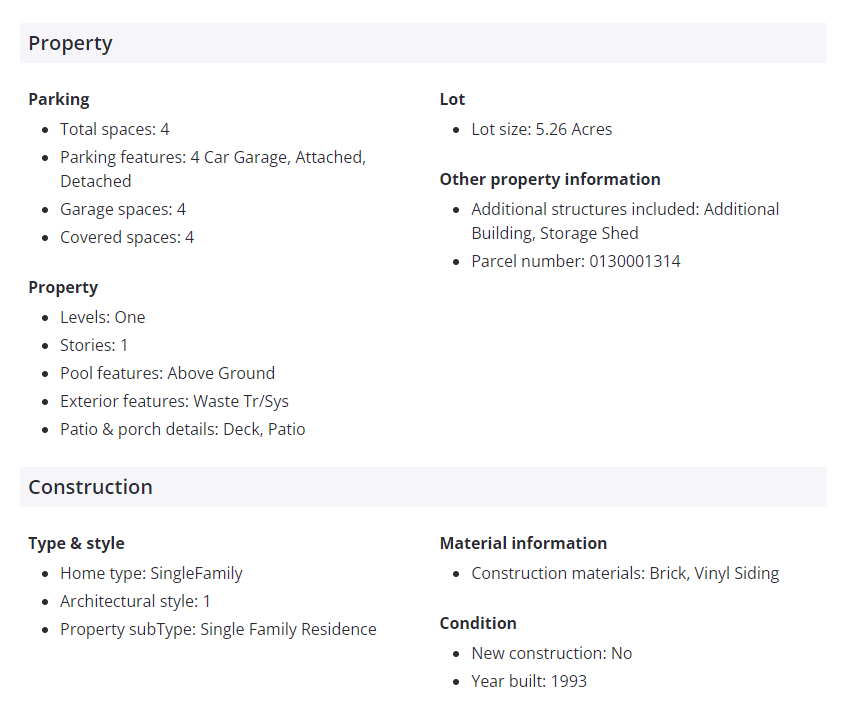 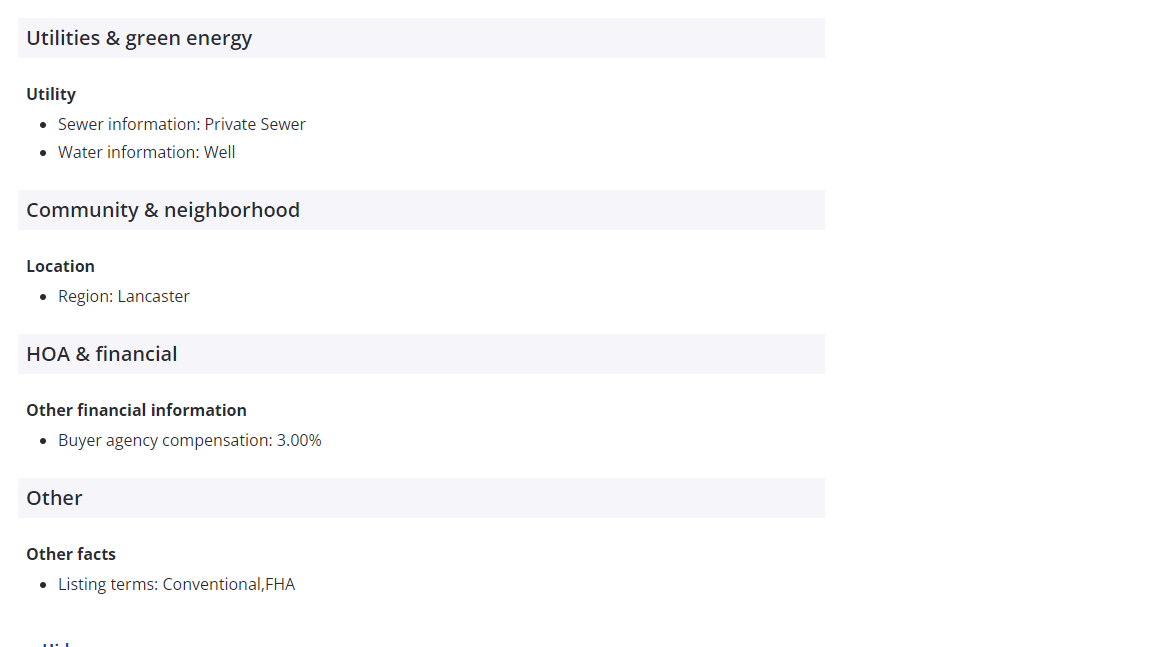 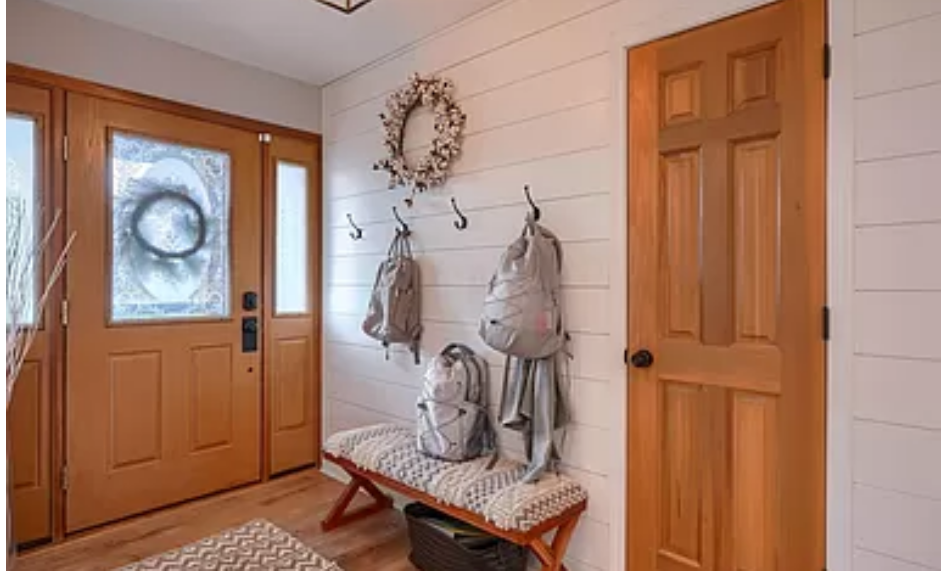 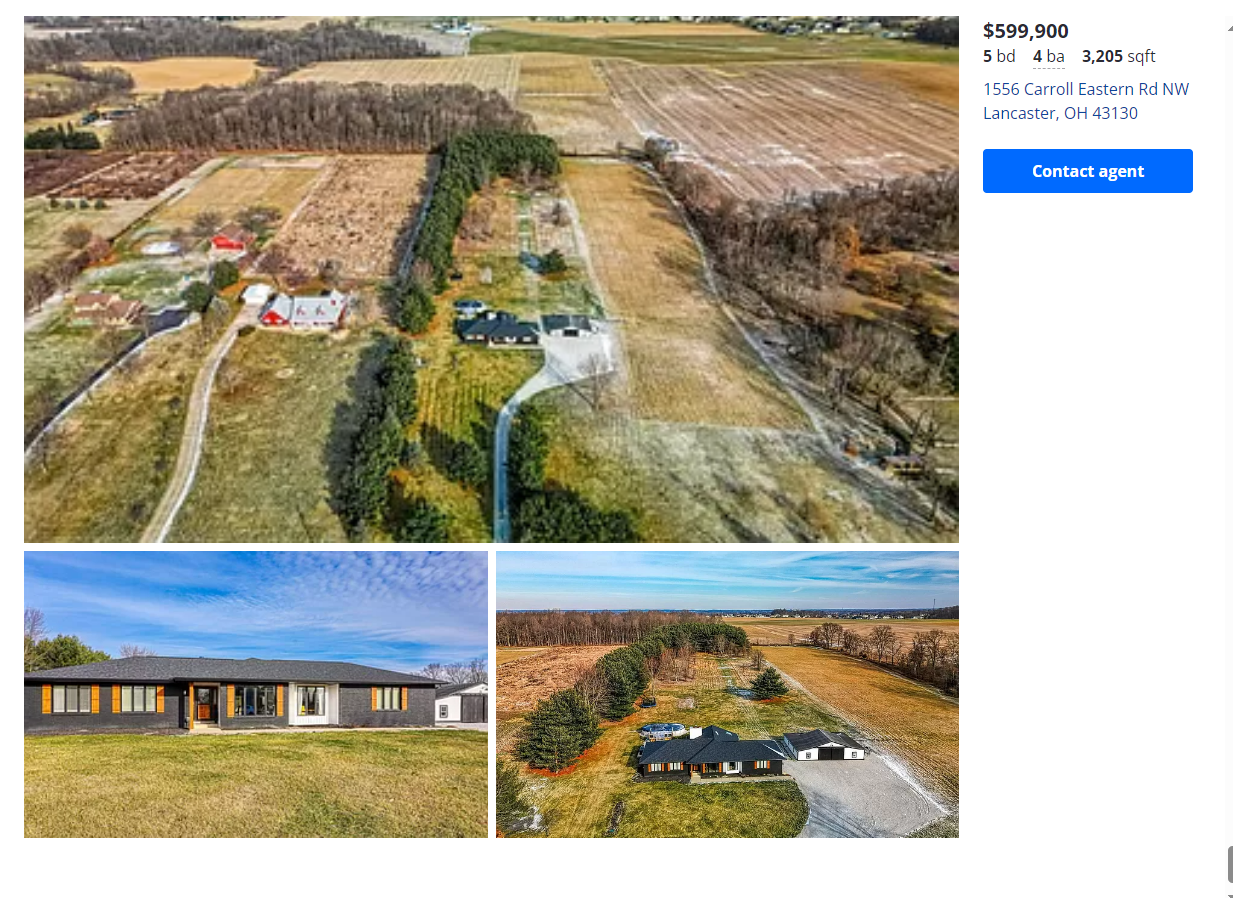 3 BR 1 Bath  Johnston & Stella, Betterment:  Boyer,  Parker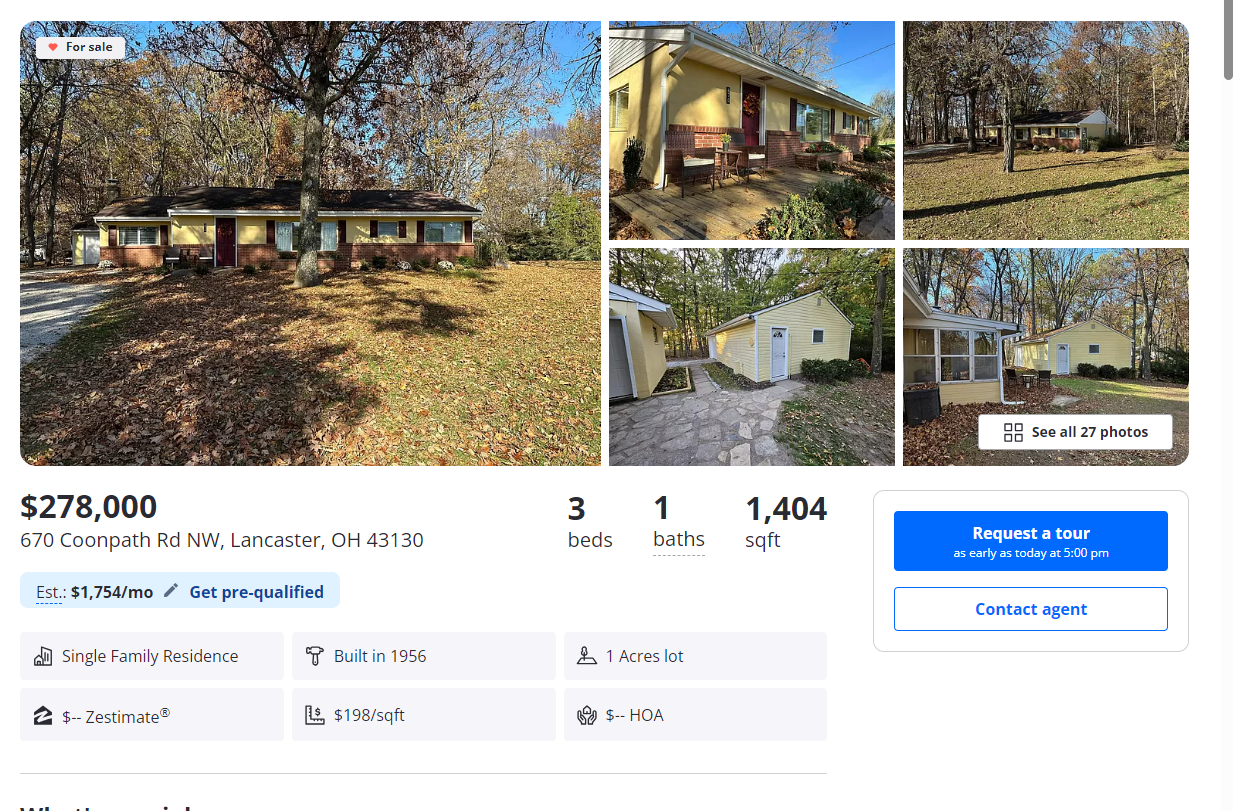 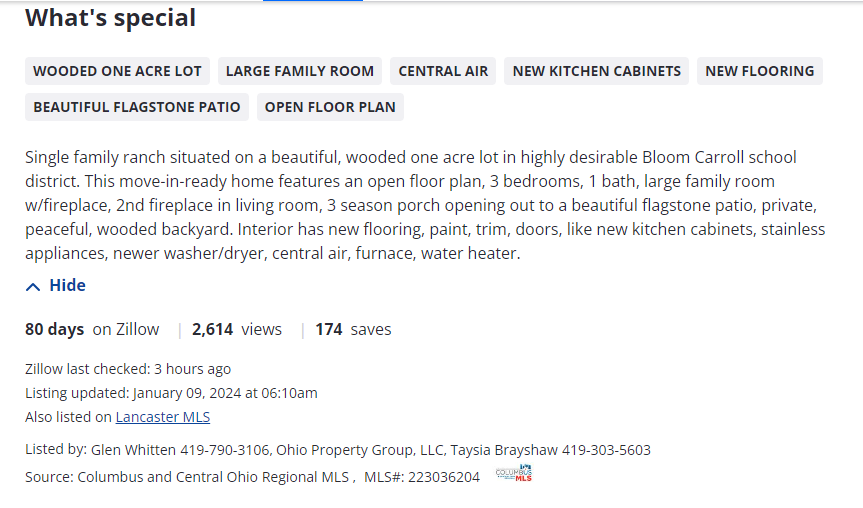 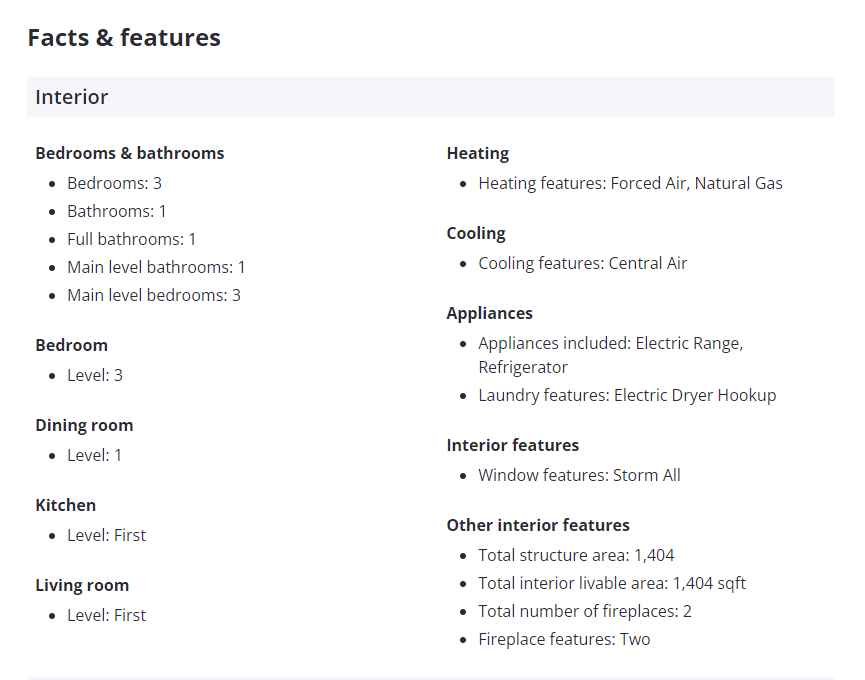 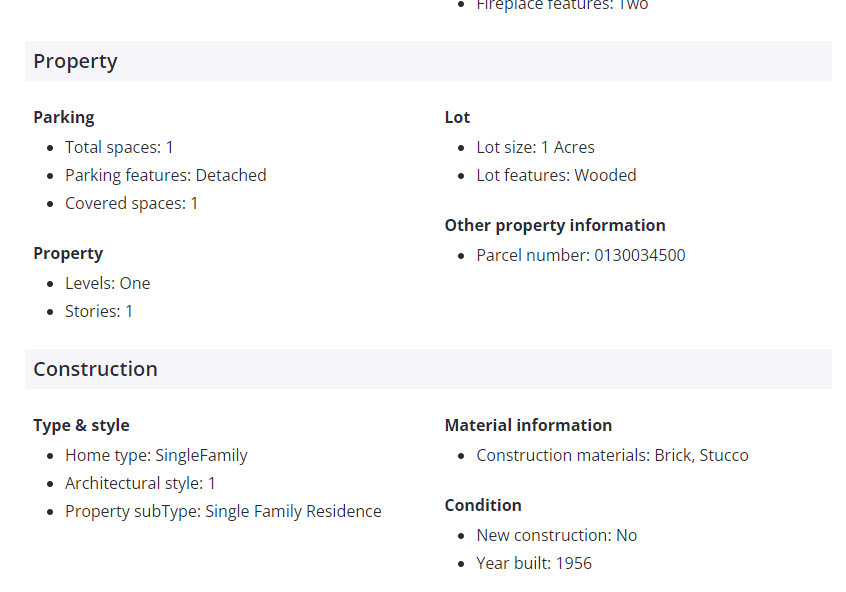 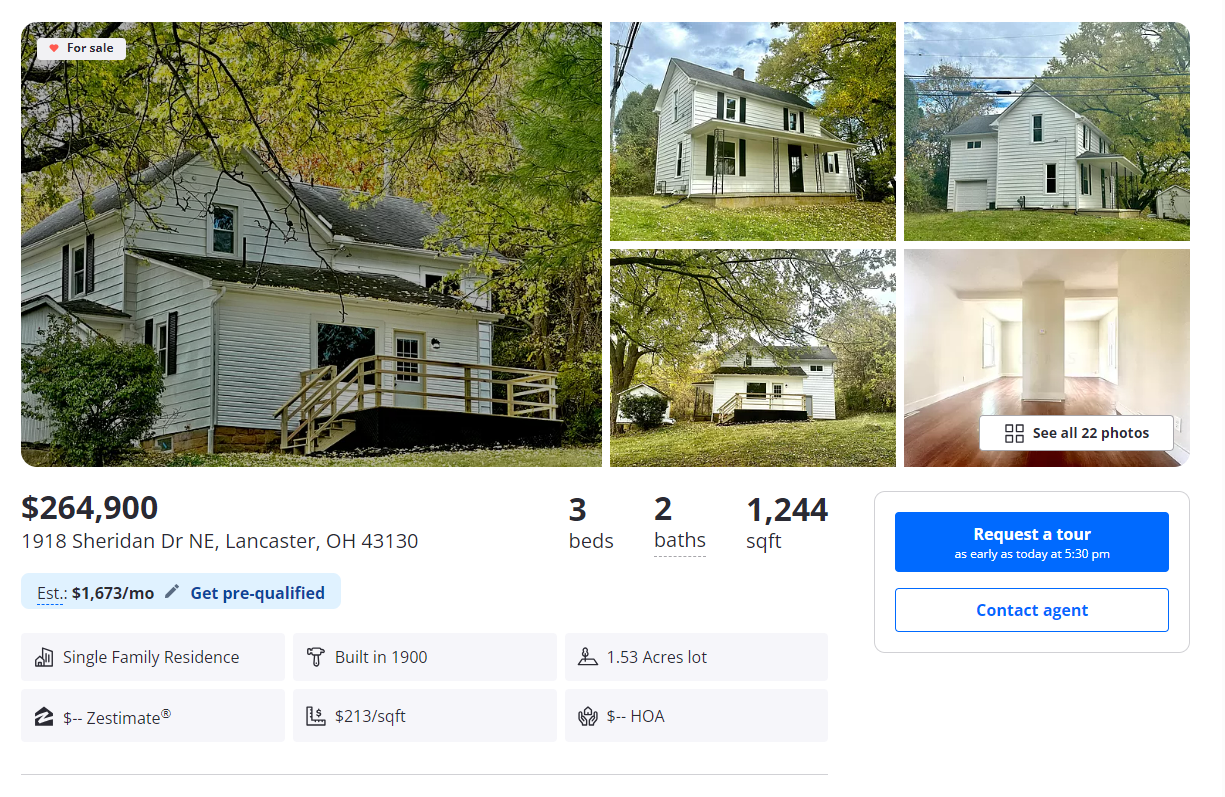 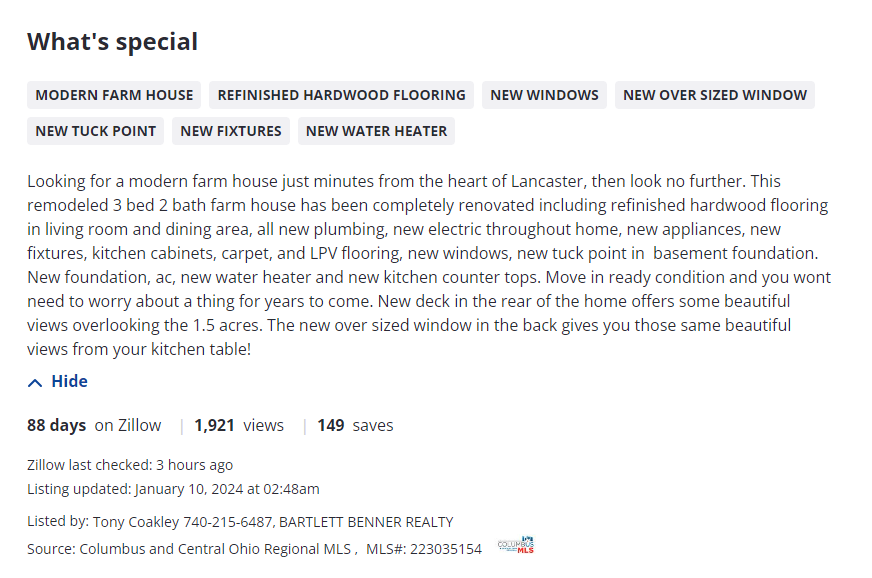 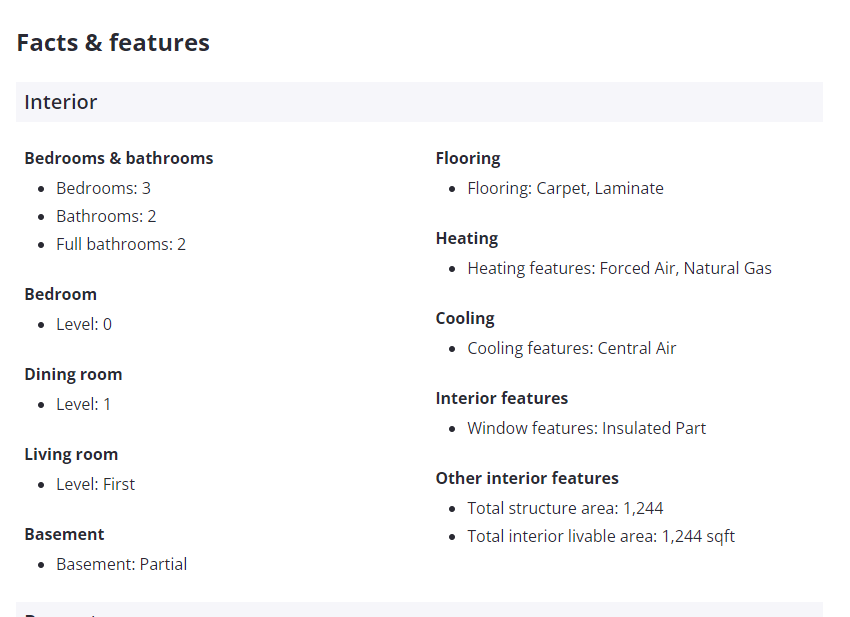 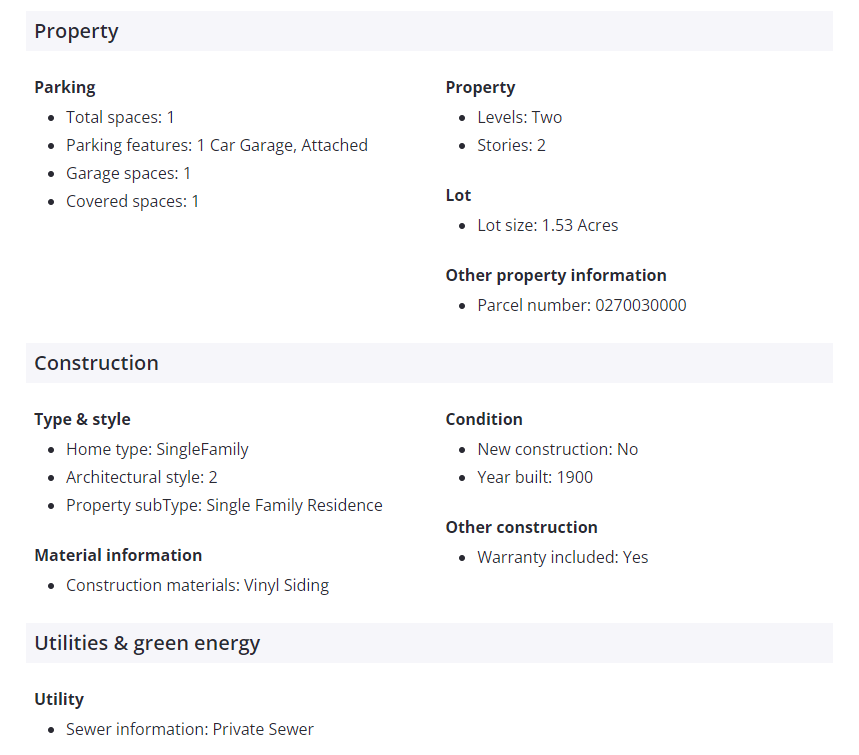 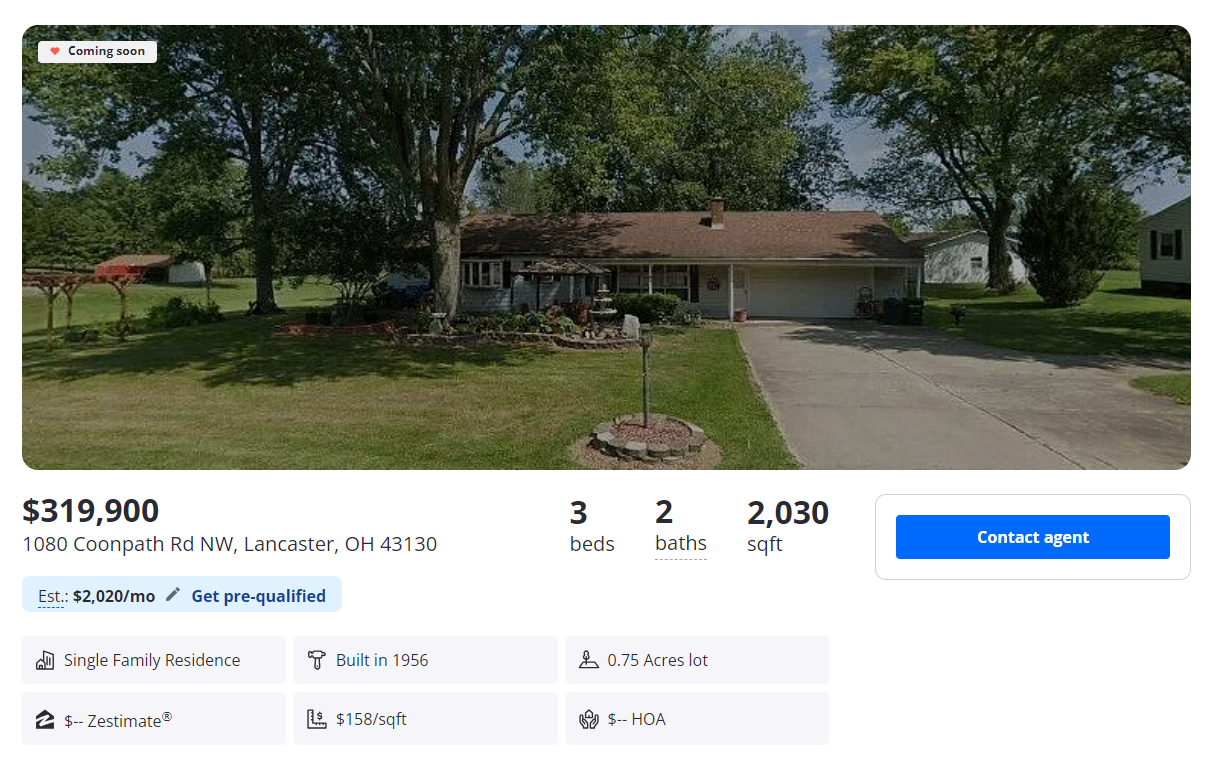 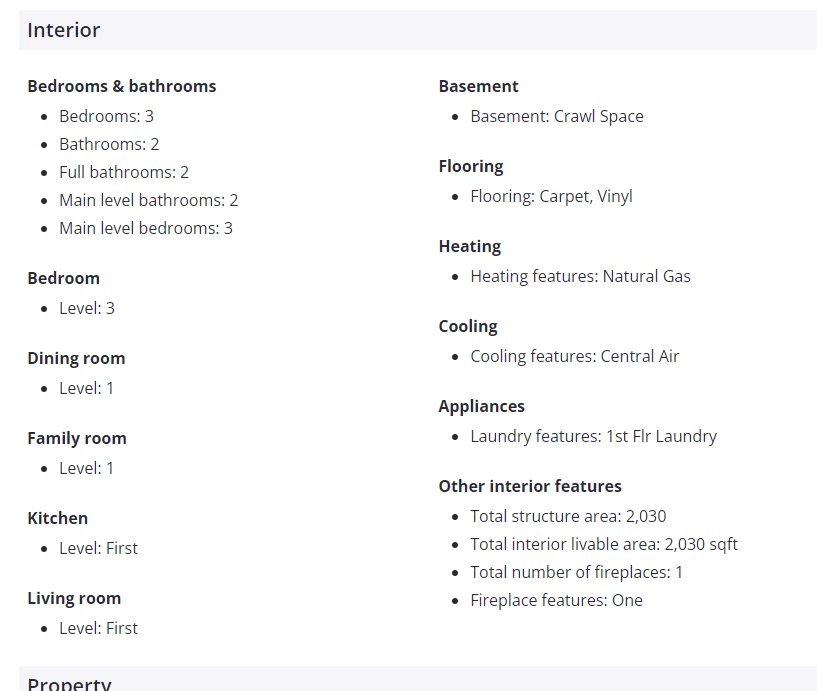 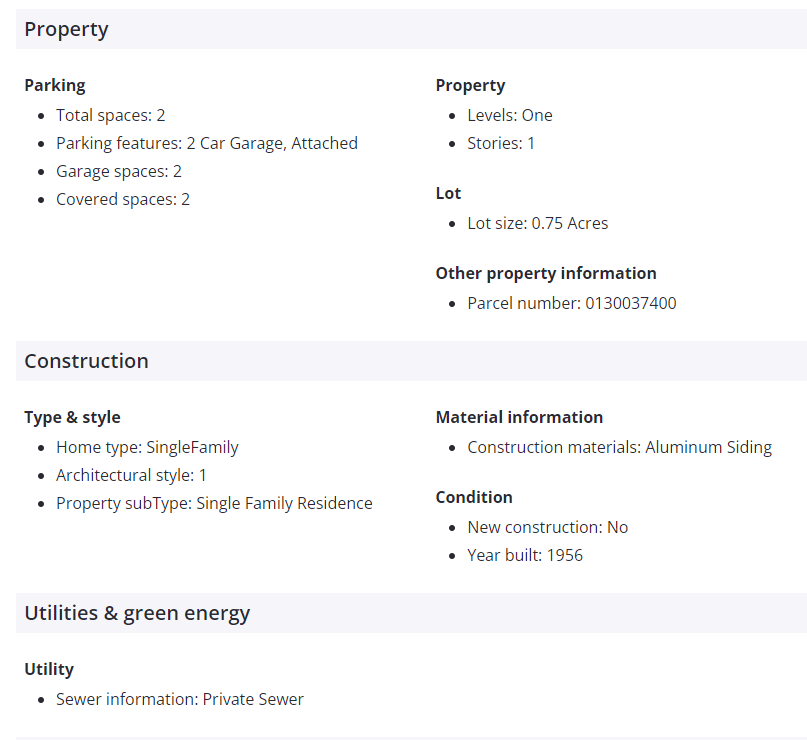 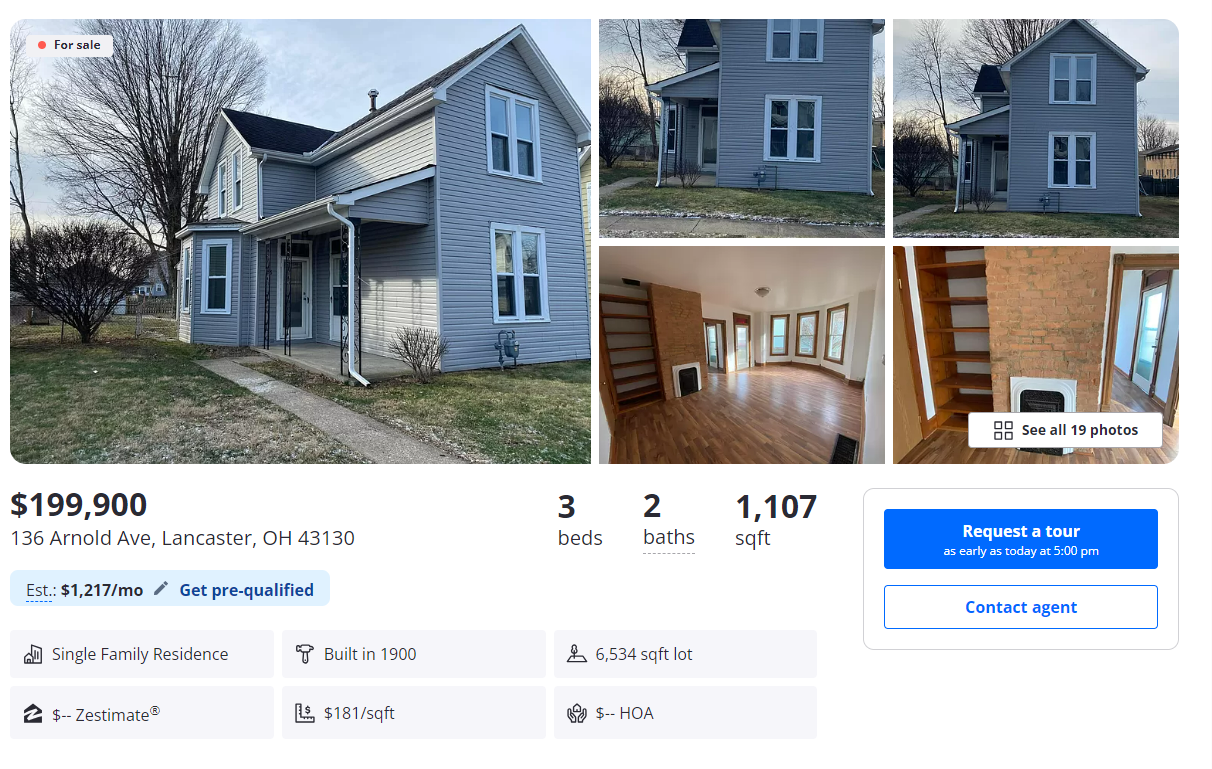 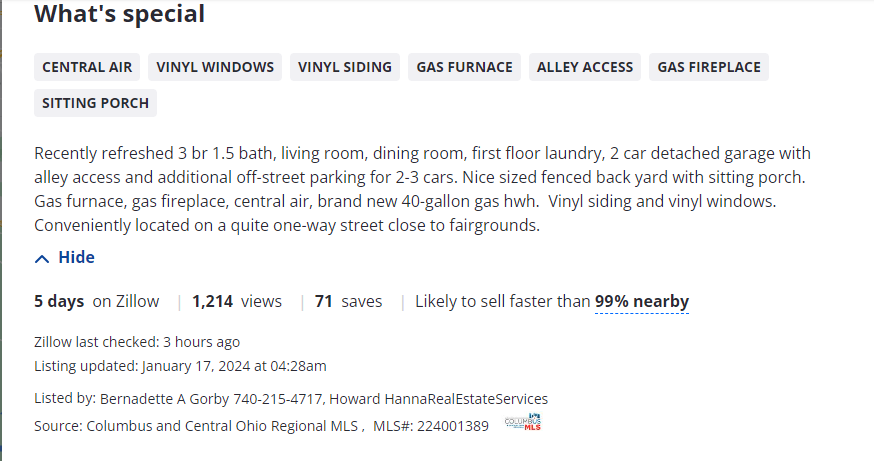 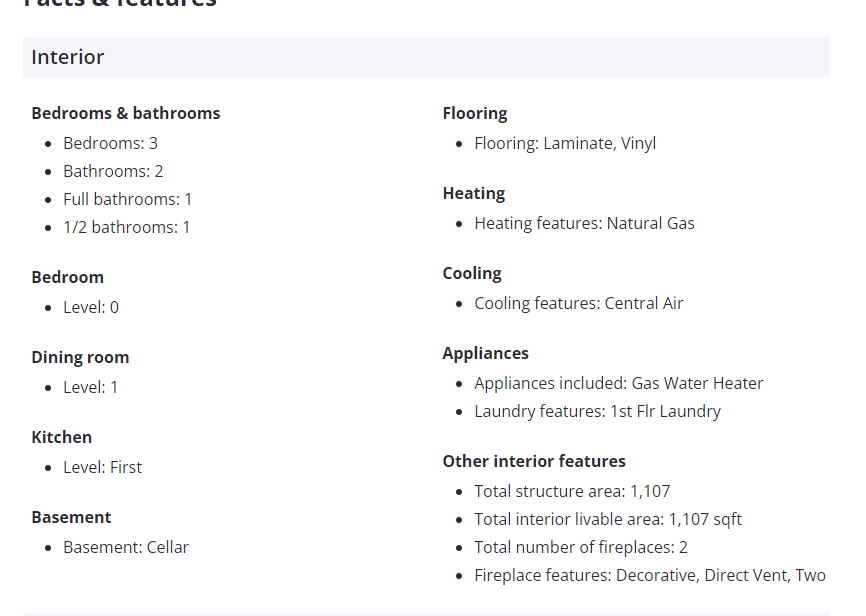 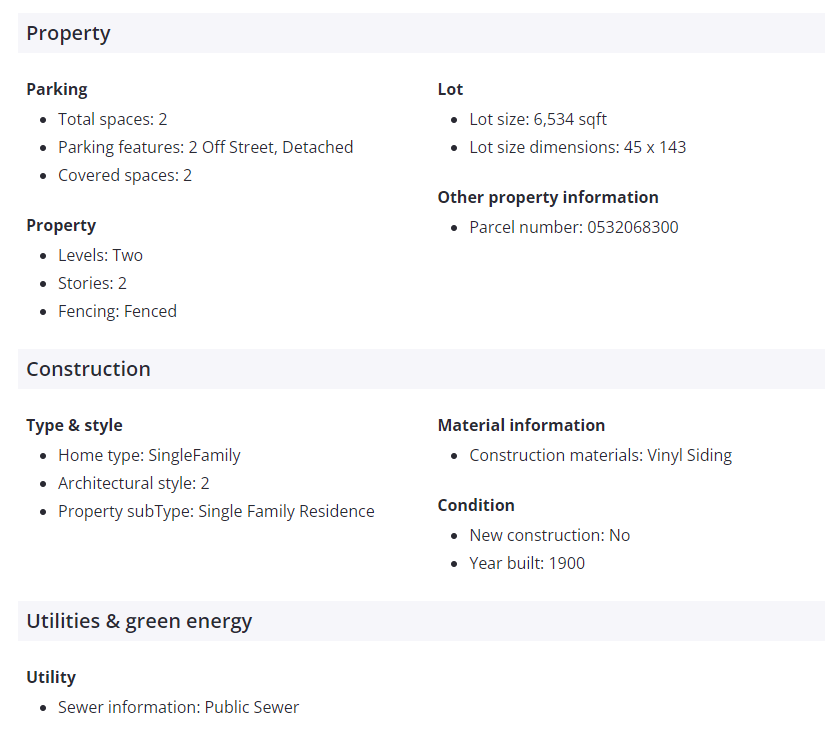 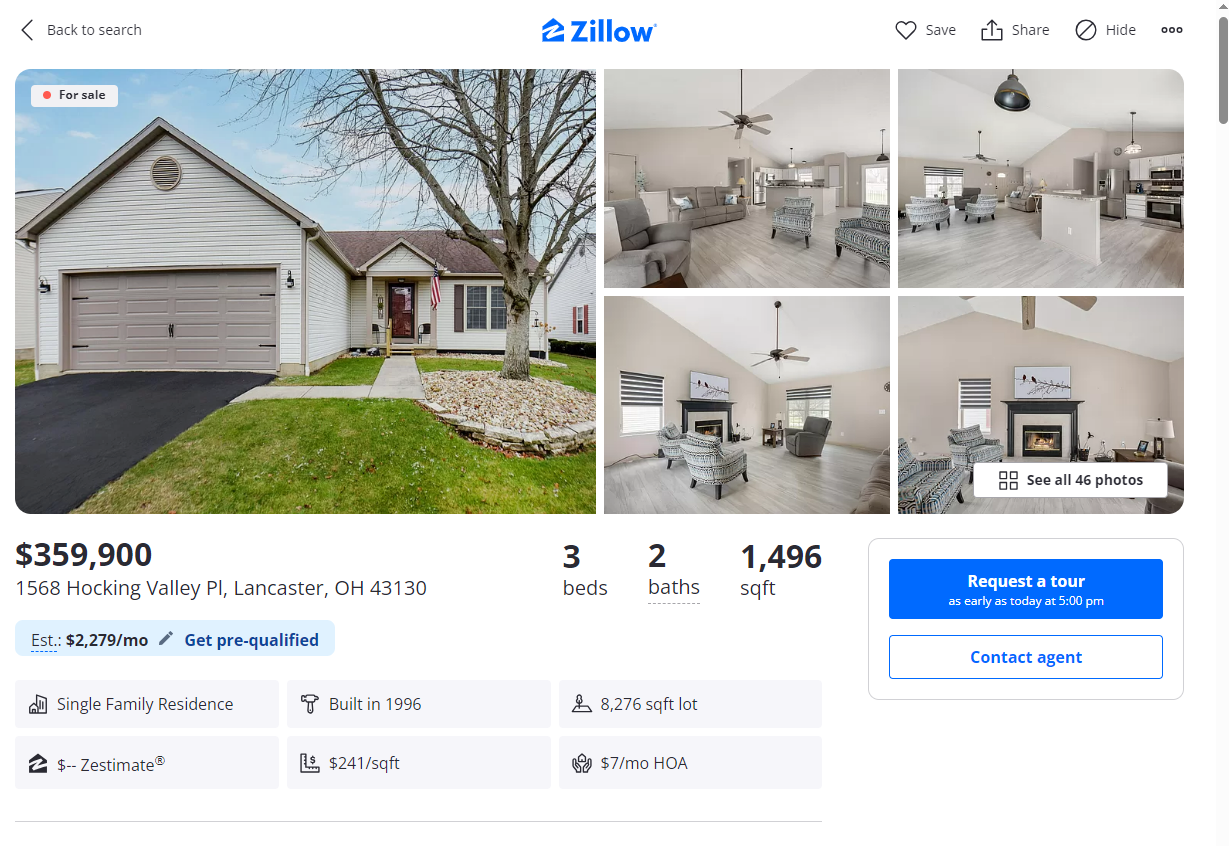 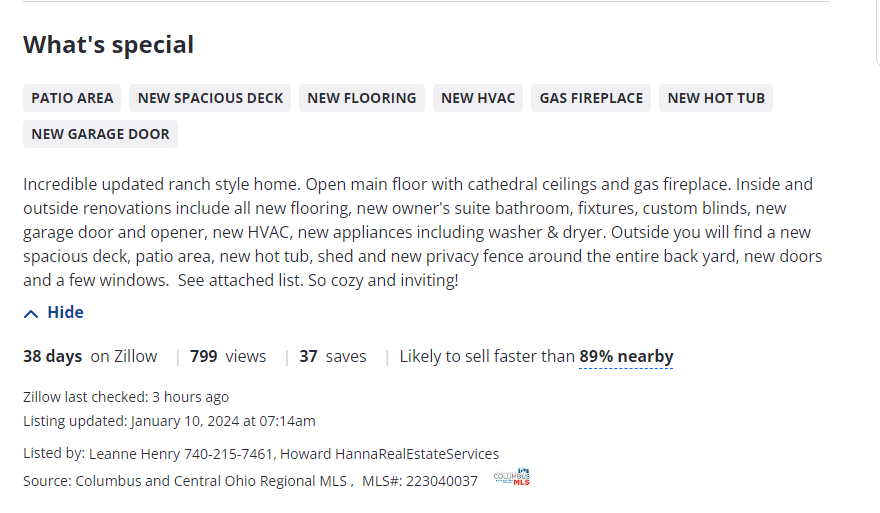 HOA 78 per month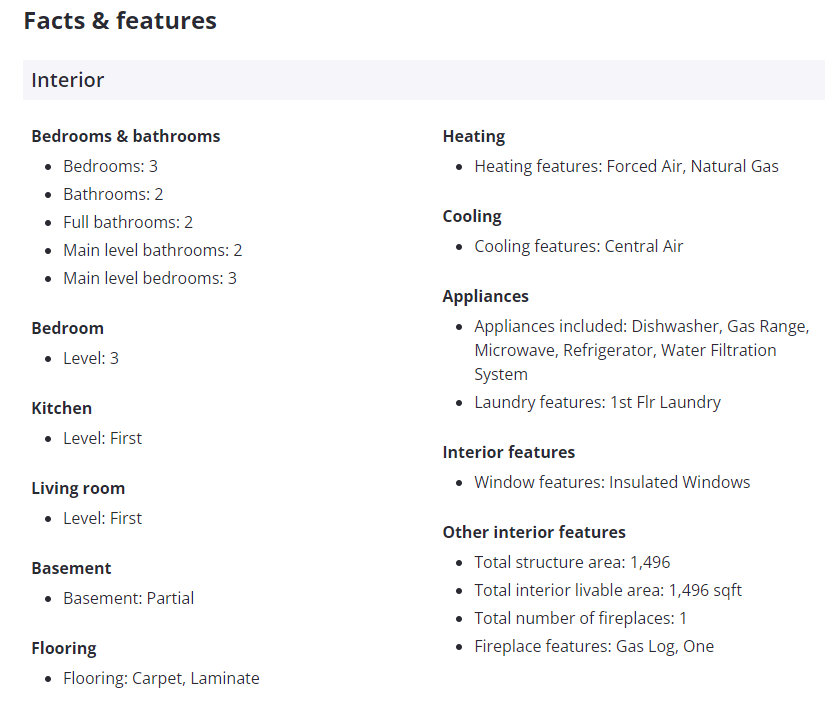 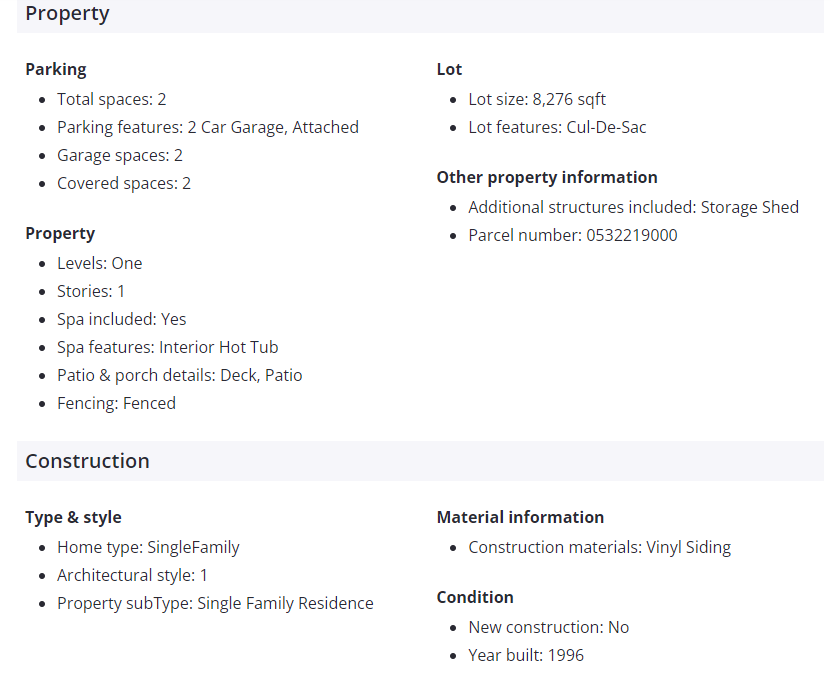 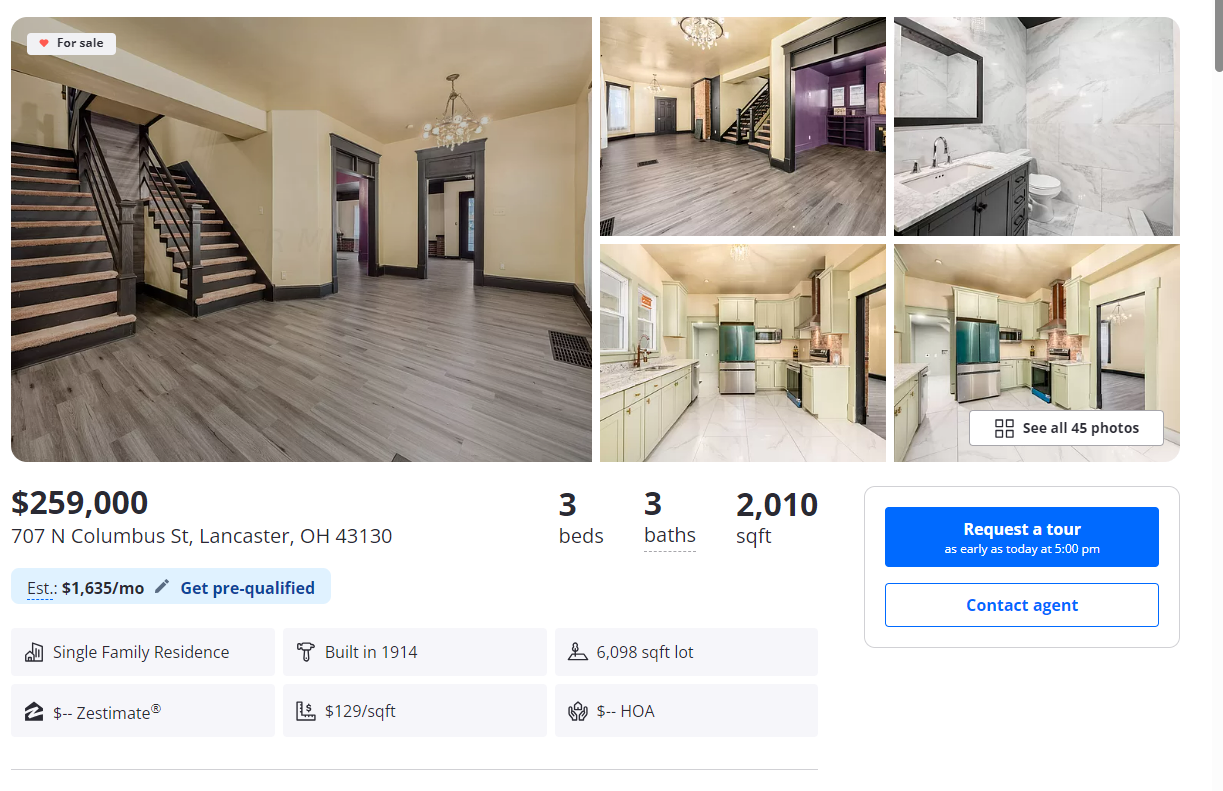 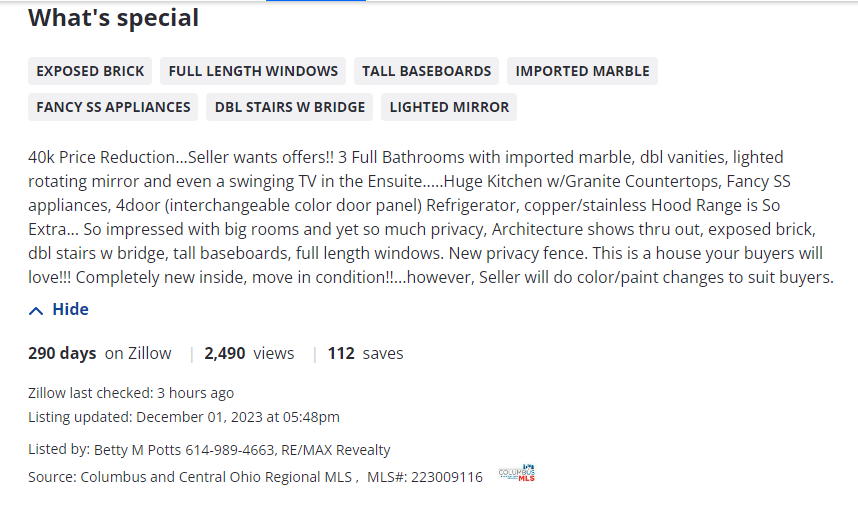 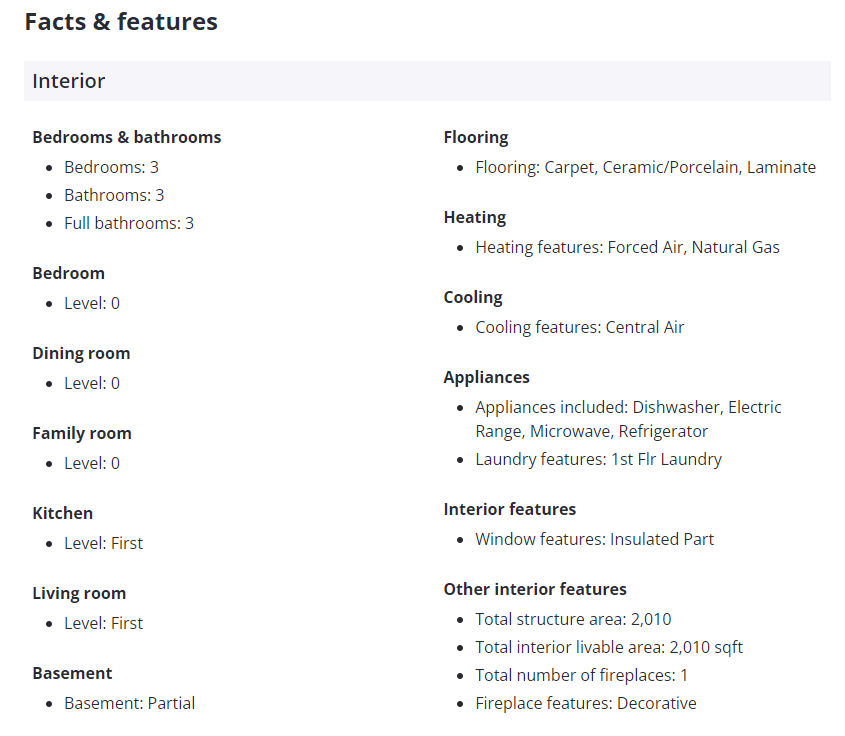 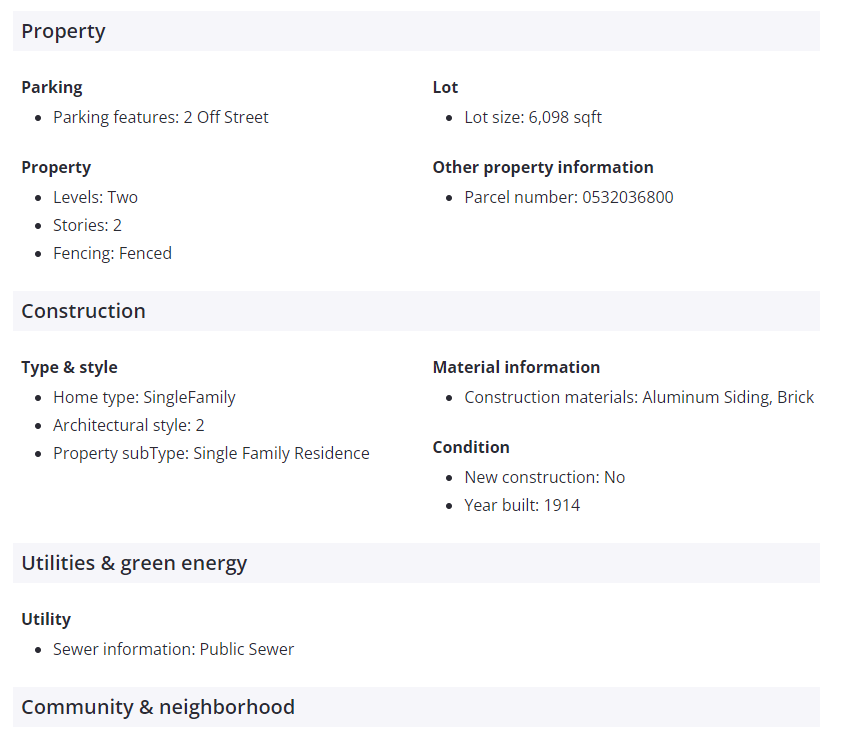 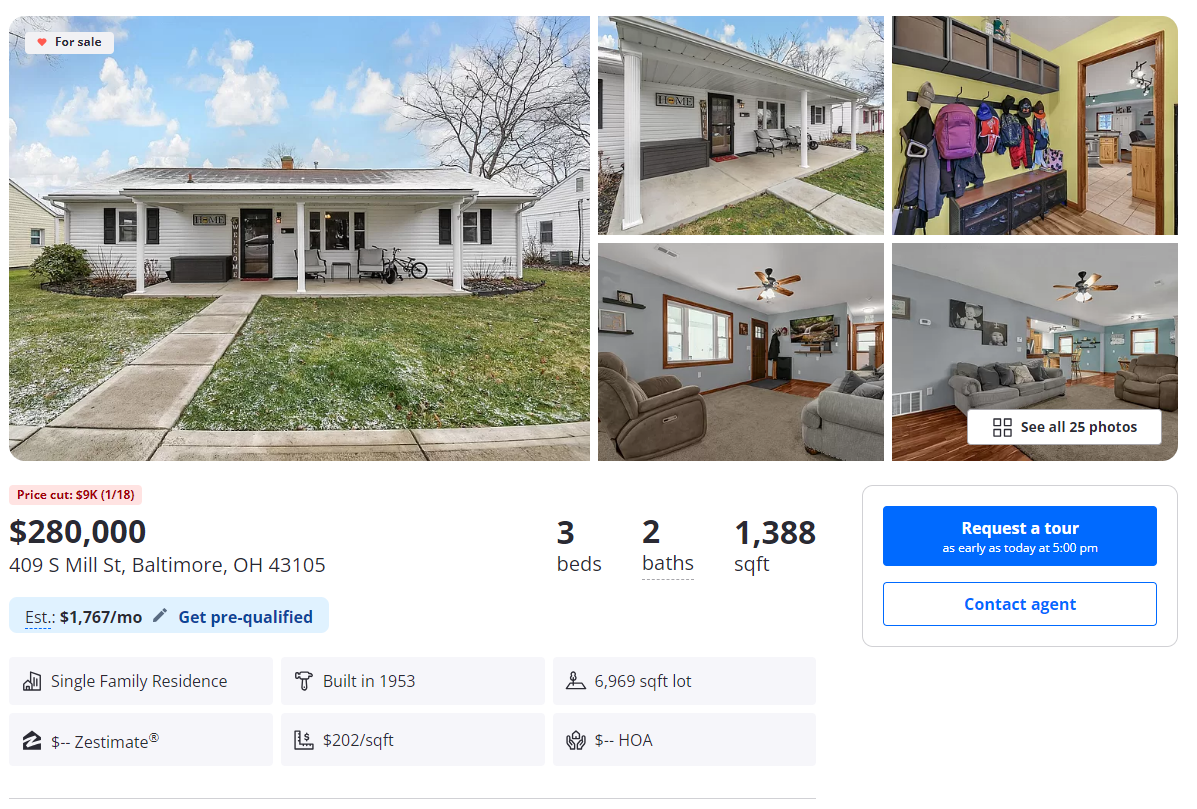 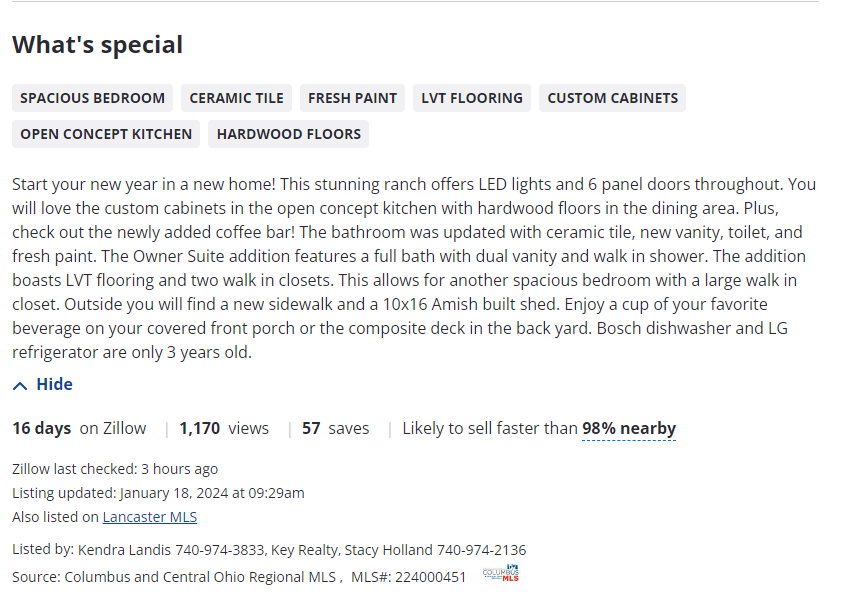 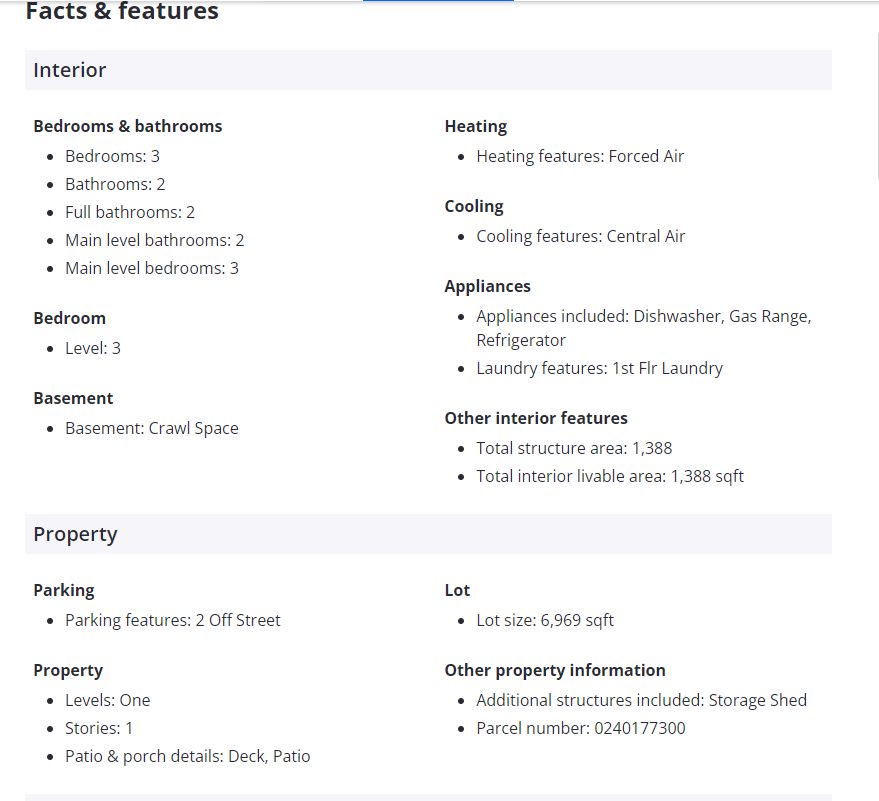 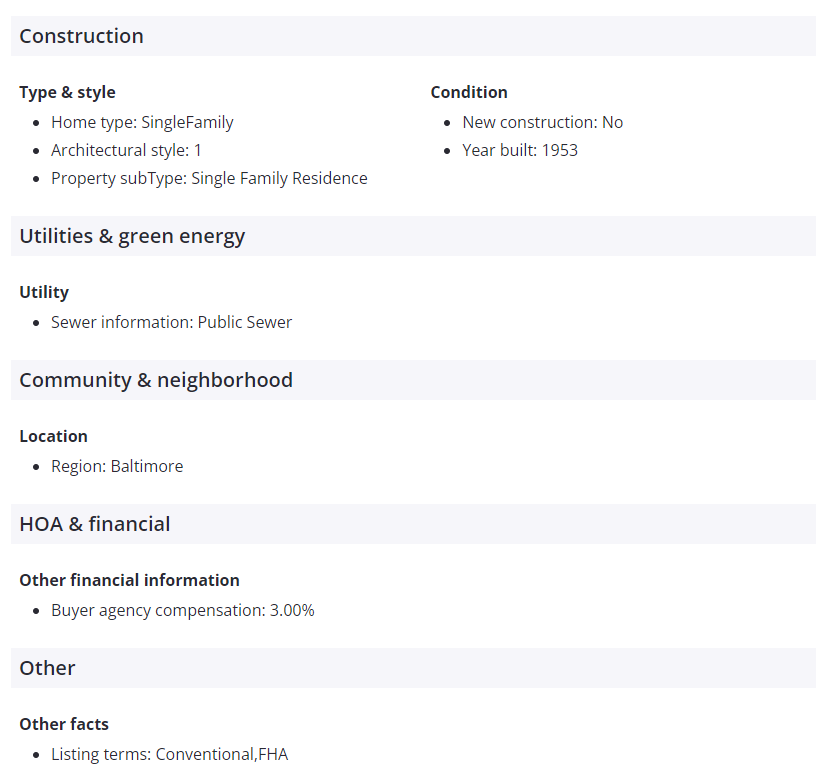 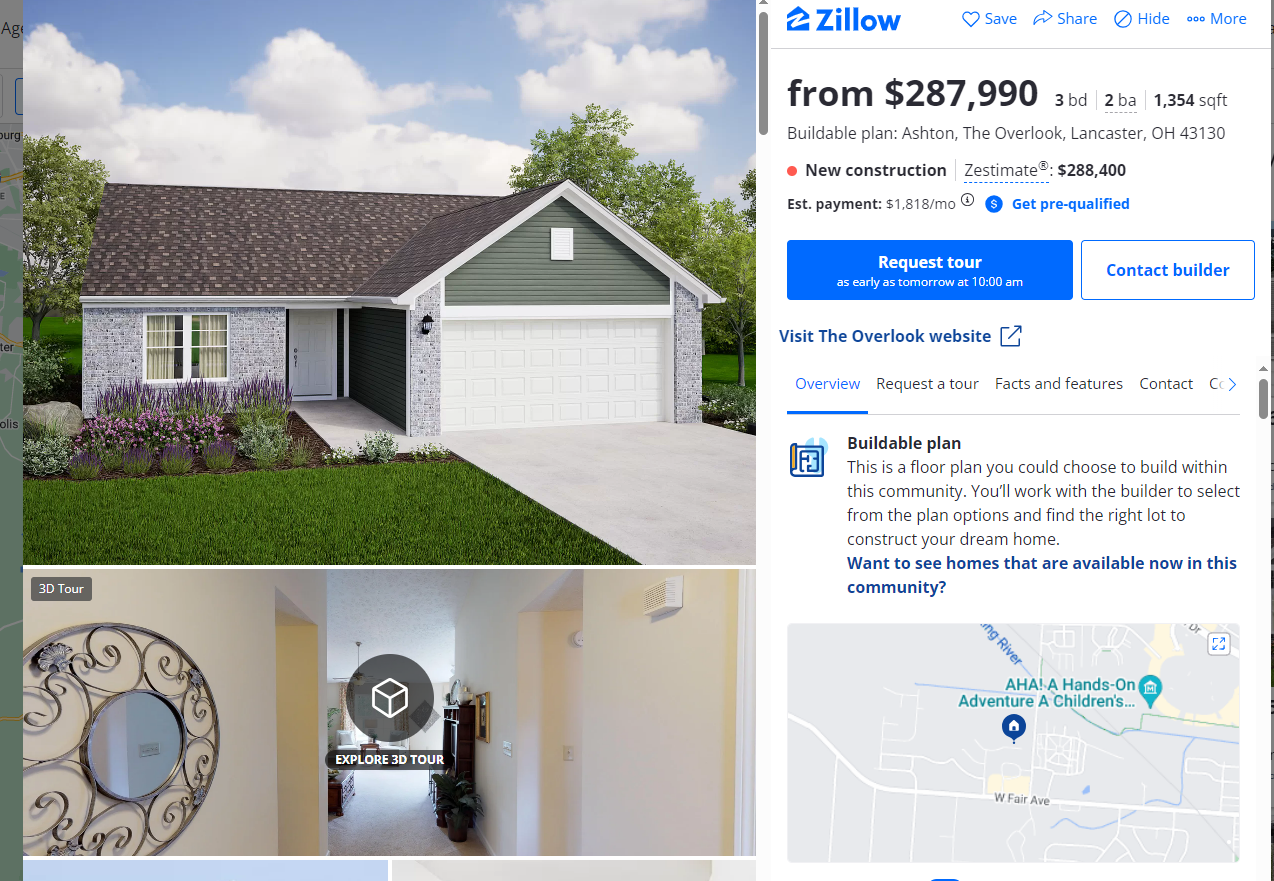 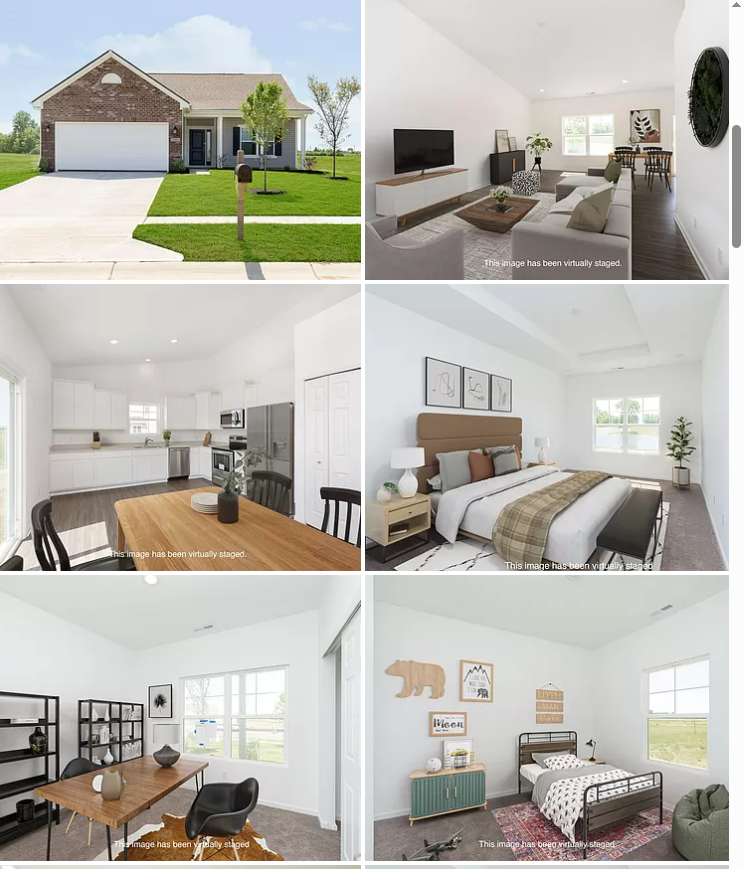 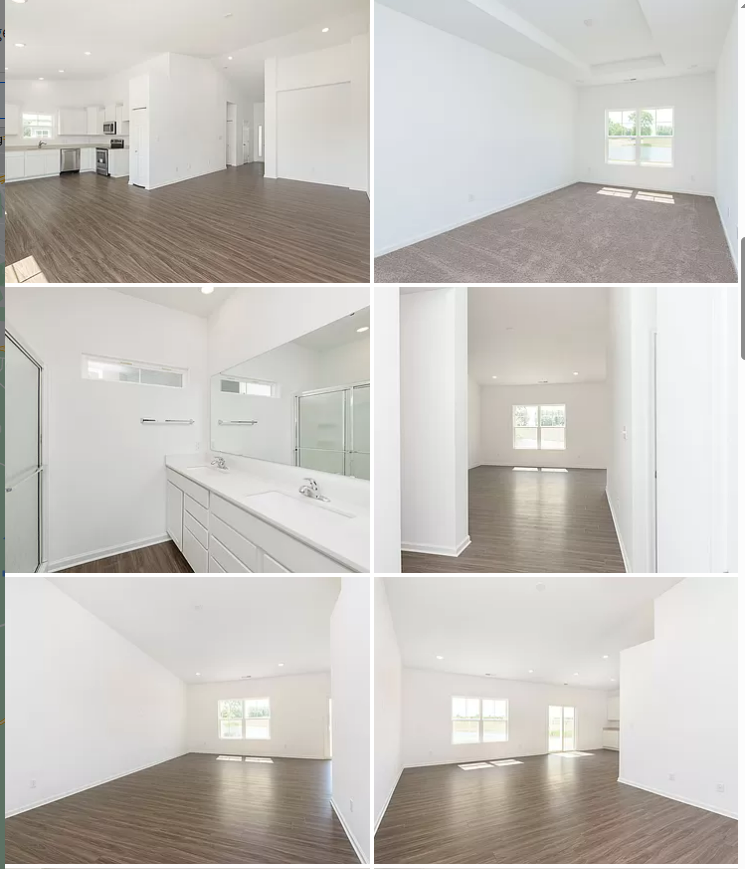 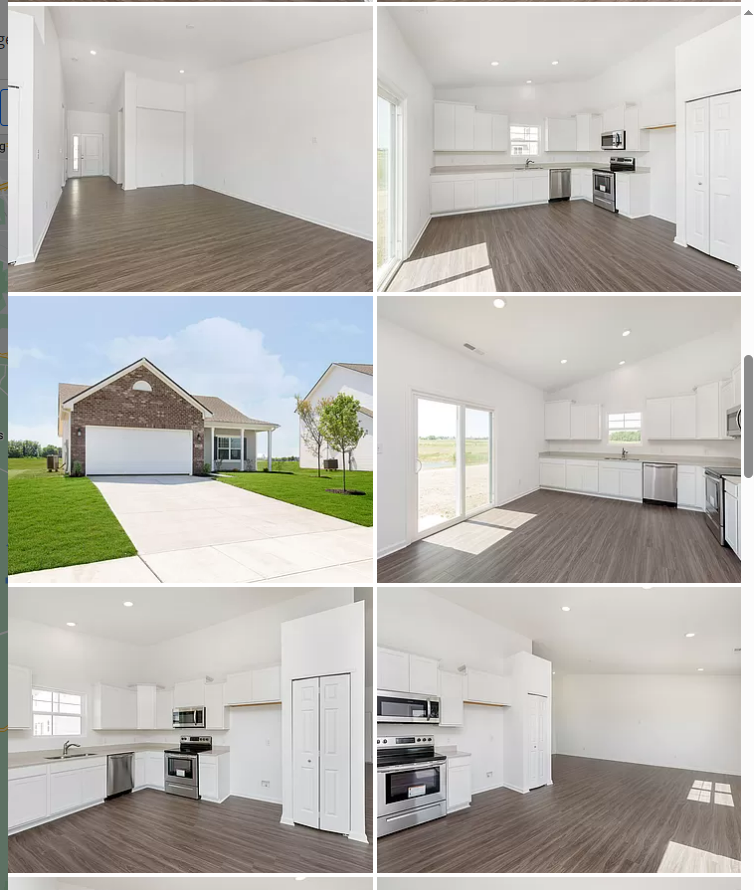 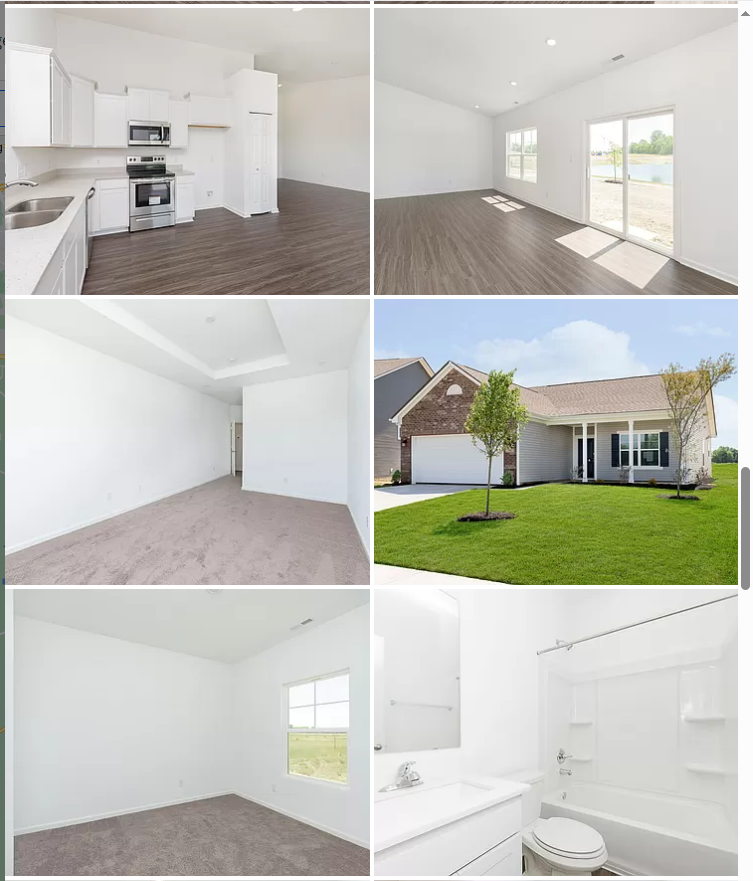 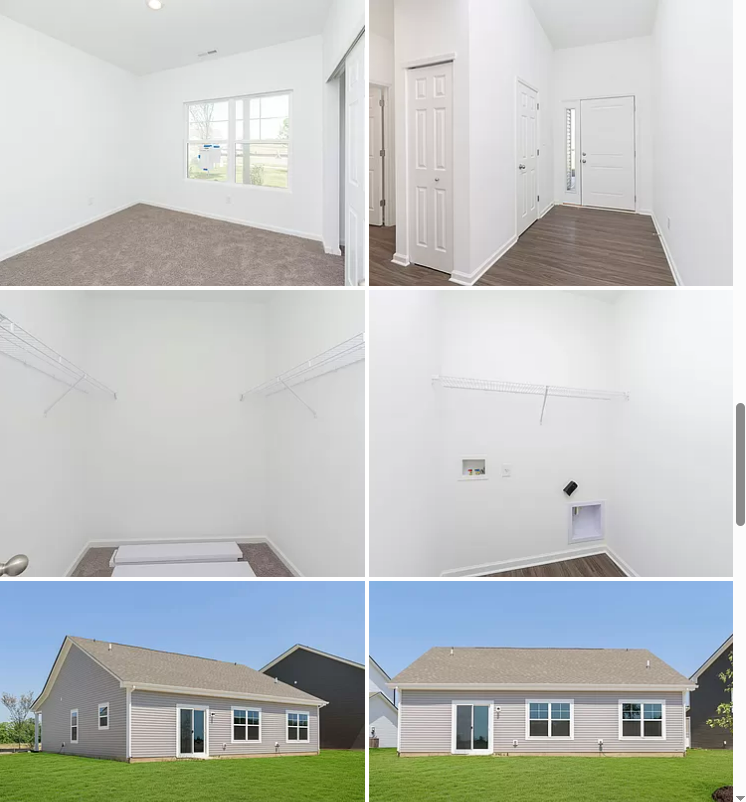 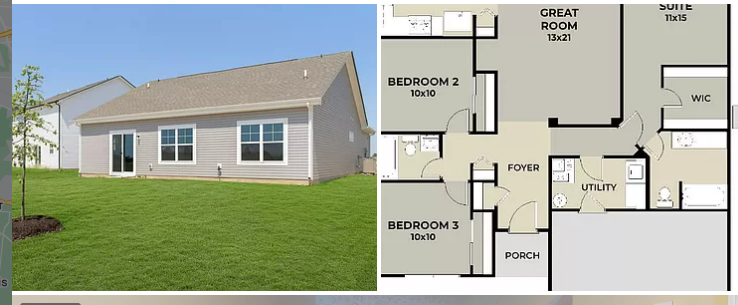 